Отчет                                                                                                                                              о проведении «Урока трезвости»                                                                                ГБОУ «СОШ – ДС №1 с. п. Кантышево» 2018 г.  В СОШ – ДС №1 с. п. Кантышево в начале декабря 2018 года проведены уроки трезвости с обучающимися.
 Уроки вызвали живой интерес у обучающихся. На уроках рассматривалось значение Трезвости для человека, семьи и общества. Изучался вопрос как формируются привычки, изучали, как происходит обучение посредством подражания. Дети после уроков узнают насколько важно жить трезво и показывать хороший пример своим братьям, сёстрам и всем людям.
При проведении уроков Трезвости основное внимание уделялось значению Трезвости и методам, как можно сохранить и создать трезвую счастливую семью.                                                                                                                        С обучающимися на уроках ОБЖ было проведено анкетирование, где дети ответили на вопросы касающиеся трезвого образа жизни.  И многие обучающиеся на вопросы ответили правильно.                                                               И на всех уроках трезвости был сделан вывод – алкоголь, никотин, наркотик- это яд. Спорт, гигиена, правильное питание, закаливание – все это слагаемые активного и здорового образа жизни, а значит, это и есть истинные друзья нашего здоровья.

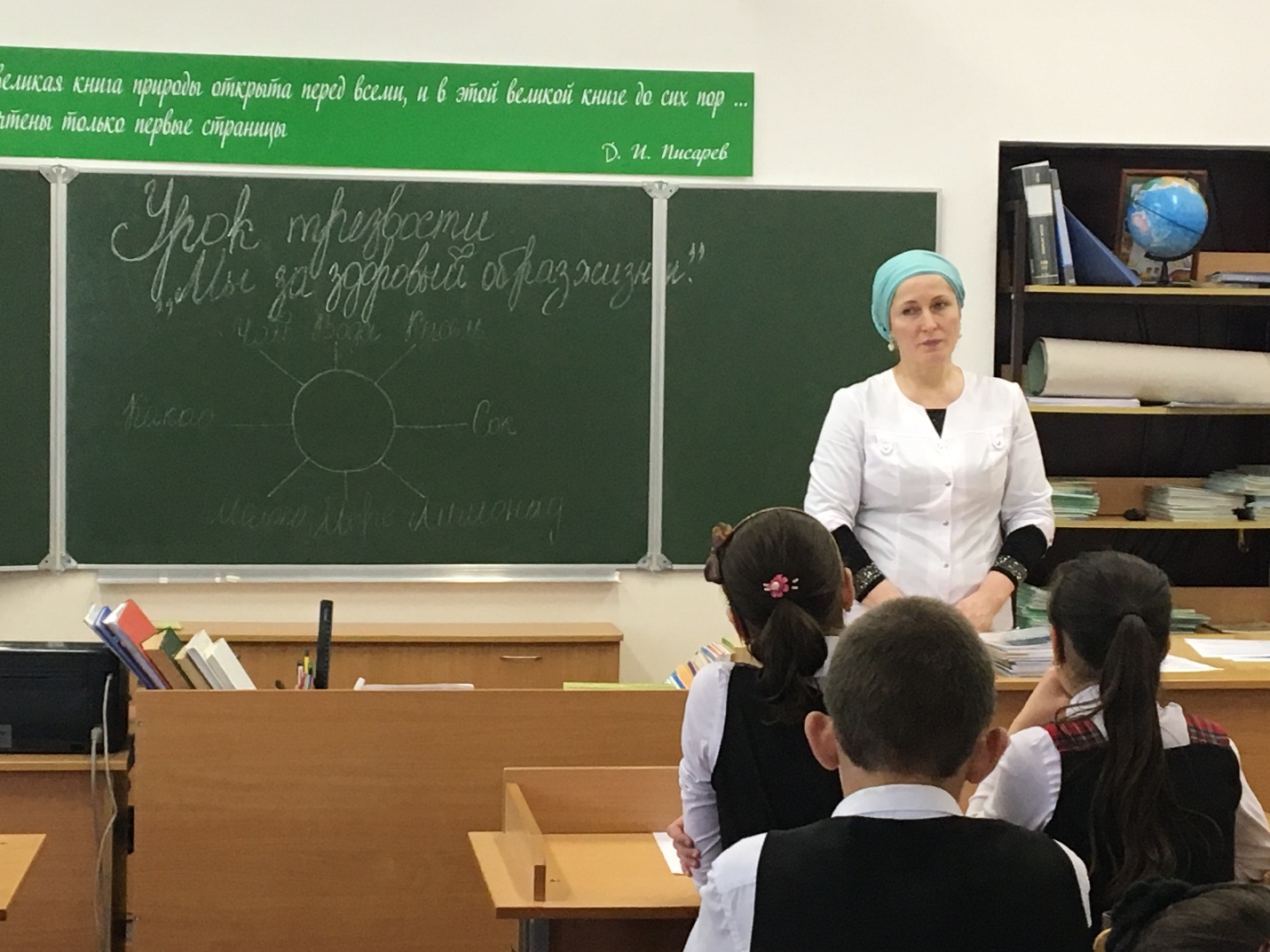 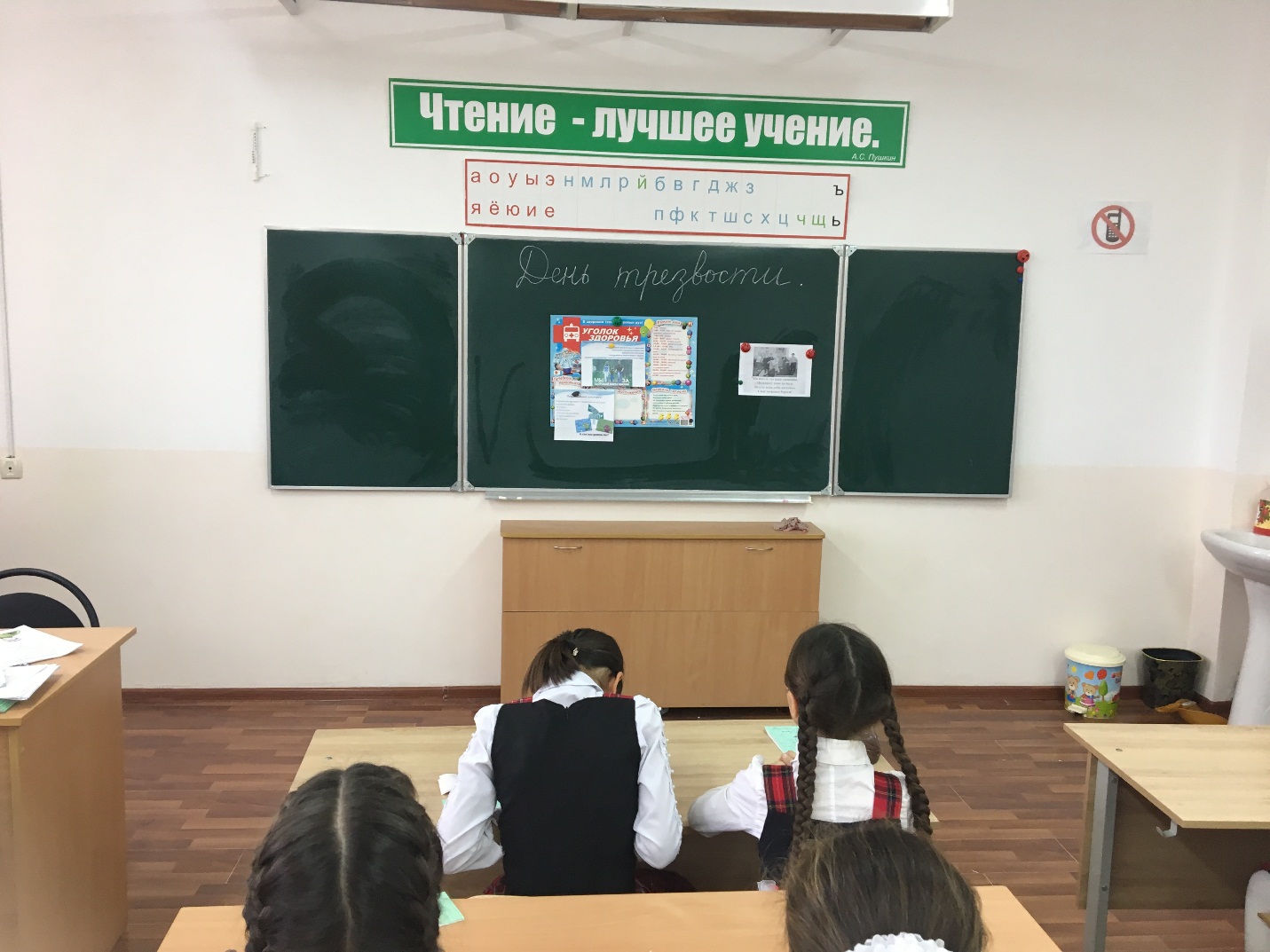 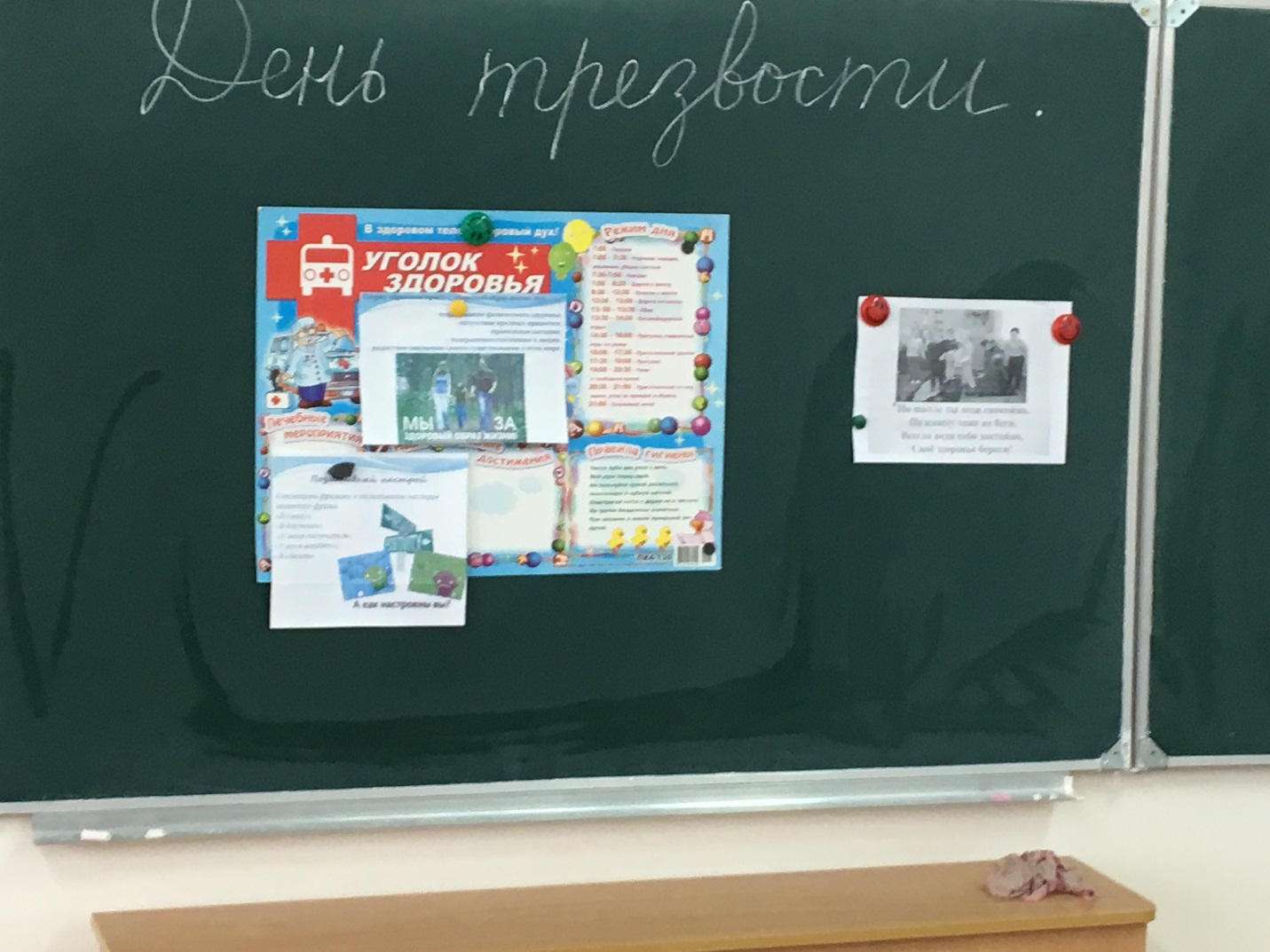 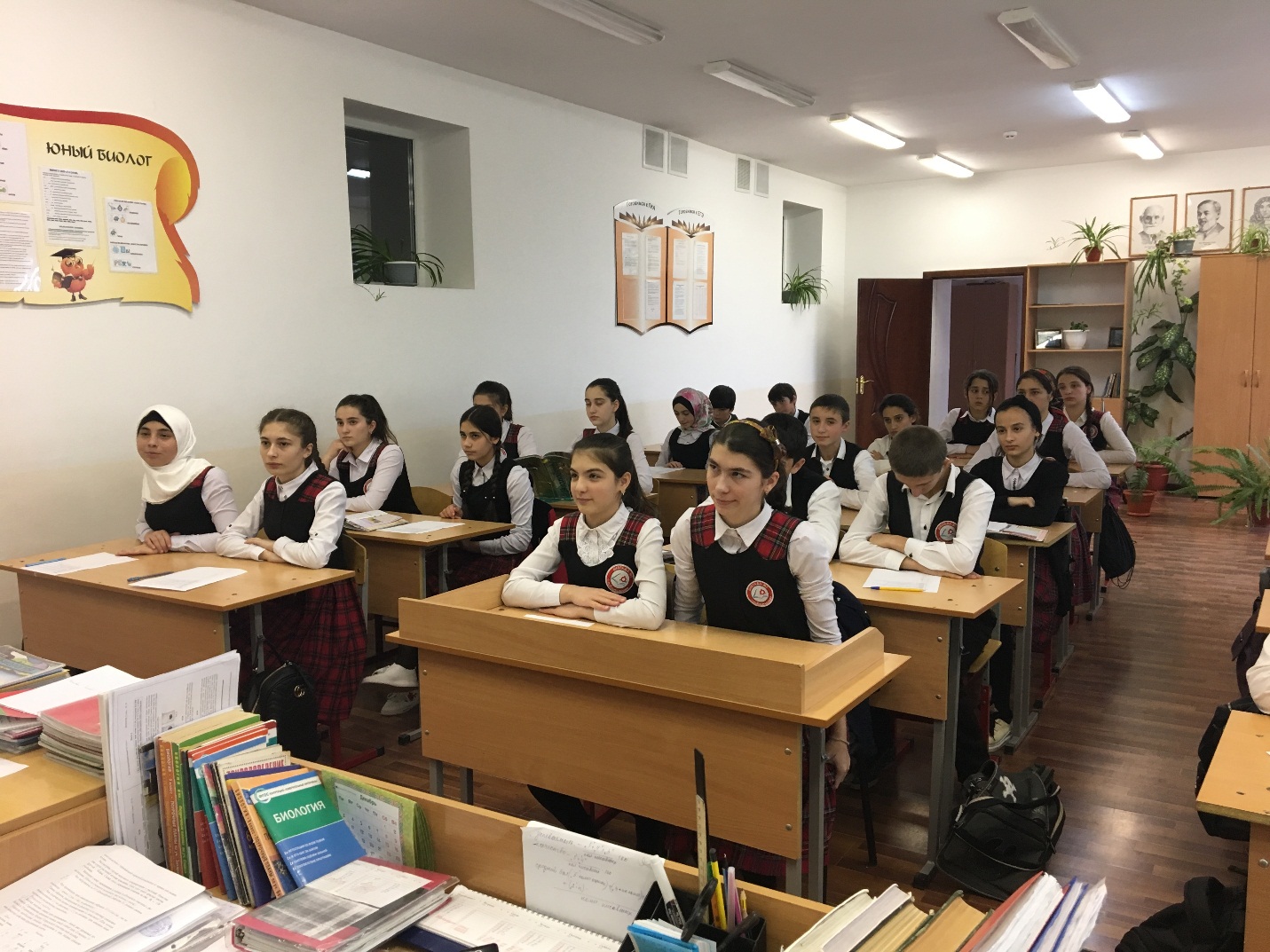 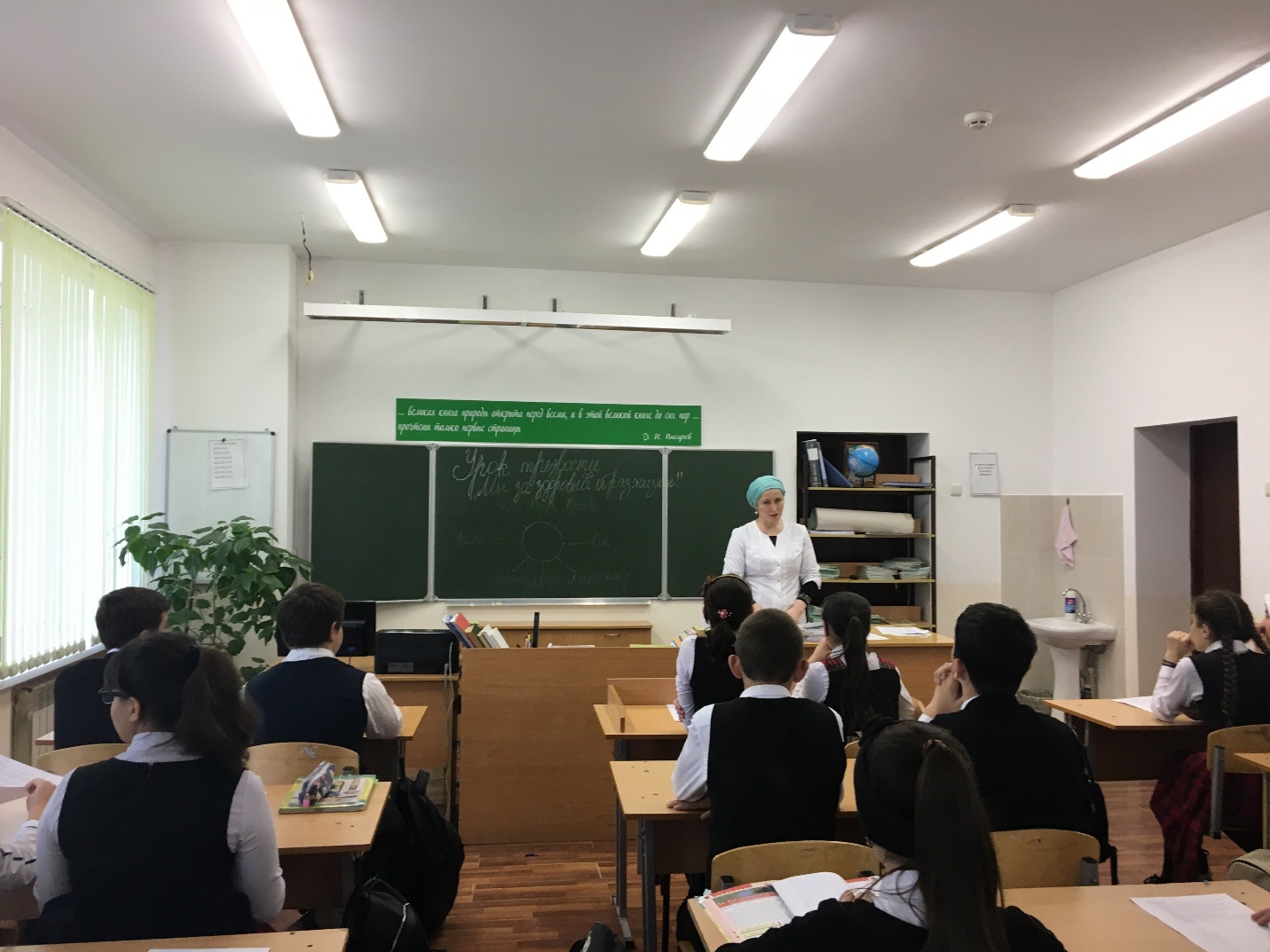 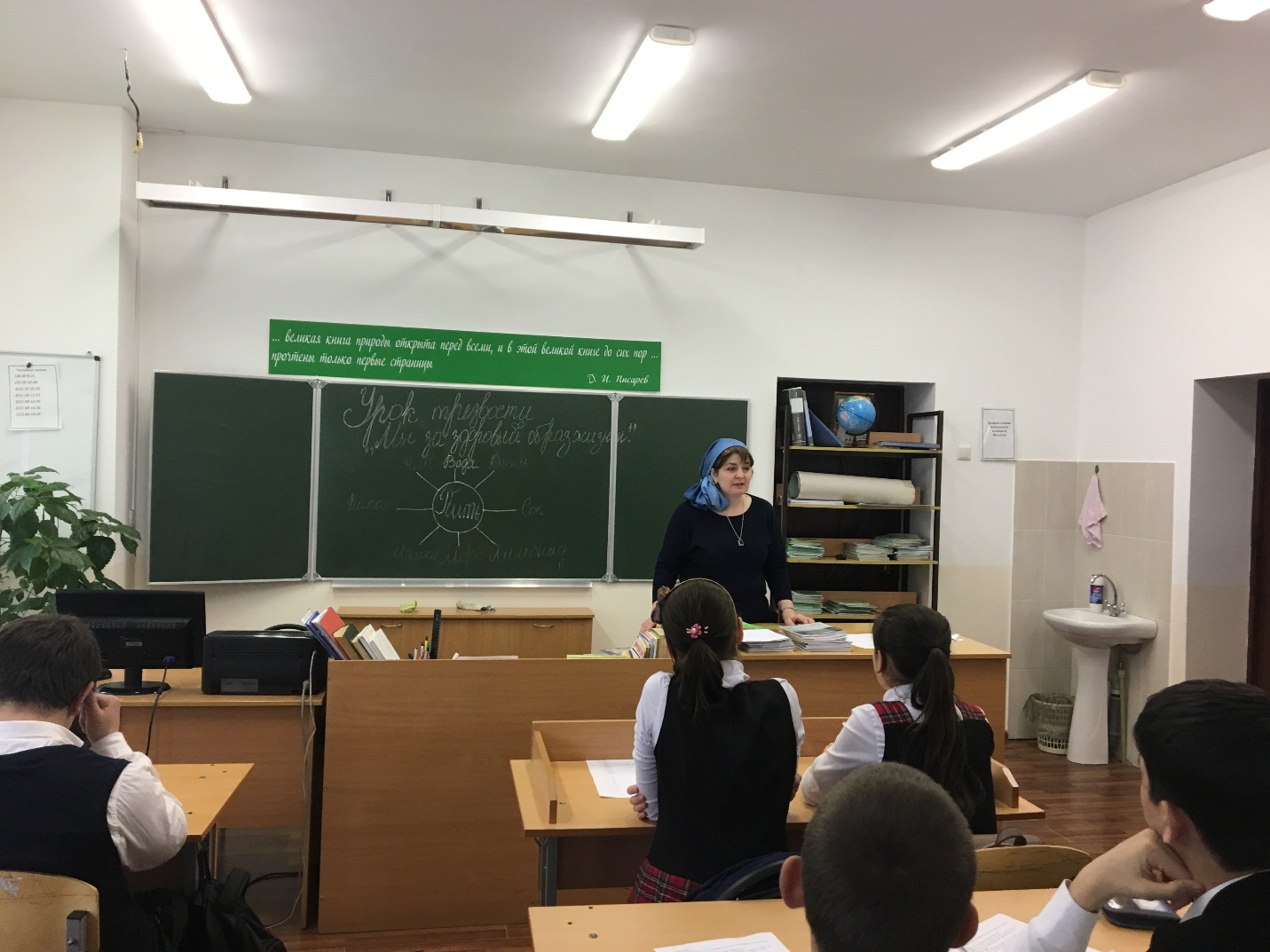 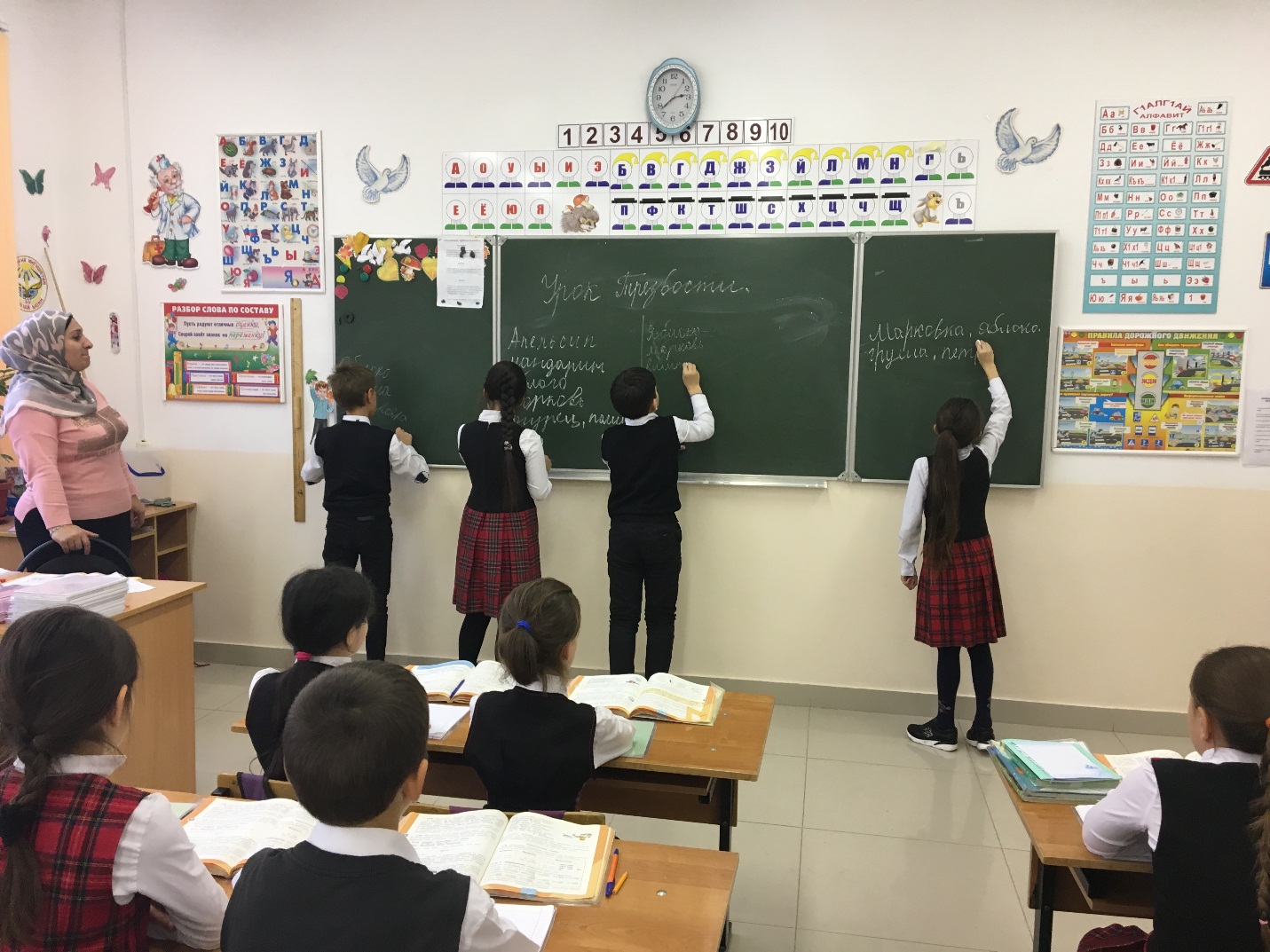 